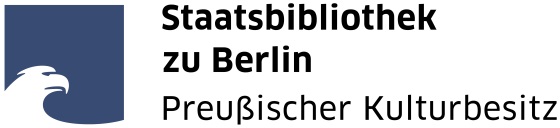 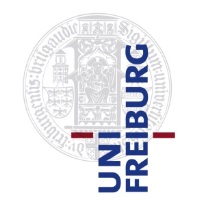 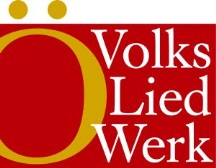 Presseinformation								Freiburg, 06.07.2016

Musikalische Hits von der Renaissance bis zum 20. Jahrhundert 
Ein neues Online-Portal versammelt 14.000 historische Liedflugdrucke und macht sie einem breiten Publikum zugänglichEin zentrales Online-Portal für 14.000 historische Lieddrucke: Das Zentrum für Populäre Kultur und Musik der Universität Freiburg (ZPKM), das Archiv des Österreichischen Volksliedwerks und die Staatsbibliothek zu Berlin – Preußischer Kulturbesitz hat das Projekt „VDLied – Das Verzeichnis der deutschsprachigen Liedflugdrucke“ abgeschlossen. Die Plattform macht erstmals ein musikalisches und kulturelles Repertoire, das sich vom 16. bis zum 20. Jahrhundert erstreckt, einem breiten Publikum zugänglich. Das Portal soll Forscherinnen und Forschern weltweit eine umfangreiche Datenbank bieten. Unter anderem ermöglicht es die Plattform, nach dem Liedanfang, aber auch nach Refrain und Melodienverweisen sowie Strophen- und Zeilenzahl zu suchen. Zusätzlich können Interessierte über eine Volltextsuche in allen im Projekt erfassten Daten recherchieren. Das Material steht nun für eine musikalische und wissenschaftliche Auseinandersetzung einer breiten Öffentlichkeit uneingeschränkt und kostenlos zur Verfügung.Lange Zeit, bevor es Notendrucke und Schallplatten gab, wurden populäre Lieder durch Flugschriften verbreitet, die an Straßenecken oder auf Jahrmärkten feilgeboten wurden. Manchmal erklang eine Drehleier, eine Drehorgel oder Harfe, um auf die Medien aufmerksam zu machen und sie gewinnbringend zu verkaufen. „Die Liedinhalte umfassen die ganze Spannbreite des privaten und des öffentlichen Lebens: Sex, Crime und Action sind genauso vertreten wie politische und religiöse Lieder“, sagt Dr. Dr. Michael Fischer, Geschäftsführender Direktor des ZPKM. Die historische Bedeutung der digitalisierten Stücke erstreckt sich jedoch nicht nur auf die besungenen Inhalte, die Aufschluss über Vorstellungsweisen und Mentalitäten früherer Generationen geben, sondern auch auf die mediale Darbietung. Durch die Beigabe von Bildern und Zierleisten versuchten die Produzenten, die Lieddrucke aufzuwerten. Spätere Liedflugschriften enthalten mitunter Noten zum Mitsingen. Bei dem nun im Internet frei zugänglichen Repertoire sind viele Drucke vertreten, die lediglich in einem einzigen Exemplar erhalten geblieben sind. „Durch die Digitalisierung dieser Bestände wird europäisches Kulturgut von der Frühen Neuzeit bis in die Moderne öffentlich zugänglich gemacht“, hebt die Generaldirektorin der Staatsbibliothek zu Berlin, Barbara Schneider-Kempf, hervor. Die Zusammenarbeit zwischen der Staatsbibliothek und dem damaligen Deutschen Volksliedarchiv – dem heutigen ZPKM – begann in den 1930er Jahren und wird jetzt auf einer neuen inhaltlichen und technischen Grundlage fortgeführt.In das von der Deutschen Forschungsgemeinschaft geförderte Projekt wurden zudem die Bestände aus dem Archiv des Österreichischen Volksliedwerks in Wien eingebettet. „Sie ergänzen die Berliner und Freiburger Bestände in hervorragender Weise, weil sie den süddeutschen-österreichischen Kulturraum inklusive der Kronländer der ehemaligen k.u.k. Monarchie abdecken“, erklärt Irene Egger, Geschäftsleiterin des Österreichischen Volksliedwerks.Das von der Staatsbibliothek zu Berlin zusammen mit der Verbundzentrale des Gemeinsamen Bibliotheksverbundes entwickelte Portal soll weiter wachsen und steht Ergänzungen aus anderen einschlägigen Sammlungen offen. Bereits heute eröffnet die inhaltliche Erschließung der Flugdrucke den Zugang zu etwa 30.000 Liedern. Honorarfreie Abbildungenwww.vd-lied.dehttp://resolver.staatsbibliothek-berlin.de/SBB0000E00400000005http://resolver.staatsbibliothek-berlin.de/SBB0000EEC600000005http://resolver.staatsbibliothek-berlin.de/SBB0000933500000009http://resolver.staatsbibliothek-berlin.de/SBB0000D6C400000005http://archiv.onb.ac.at:1801/webclient/DeliveryManager?pid=2645691&custom_att_2=simple_viewerKontakt:
Dr. Dr. Michael FischerZentrum für Populäre Kultur und MusikAlbert-Ludwigs-Universität FreiburgTel.: +49 (0)761/70503-15E-Mail: michael.fischer@zpkm.uni-freiburg.dewww.zpkm.uni-freiburg.deJeanette LambleStaatsbibliothek zu Berlin – Preußischer KulturbesitzTel.: +49 (0)30 266 431444
E-Mail: jeanette.jamble@sbb.spk-berlin.dehttp://staatsbibliothek-berlin.deIrene EggerÖsterreichisches VolksliedwerkTel.: +43 (0)15 126335-14
E-Mail: irene.egger@volksliedwerk.atwww.volksliedwerk.at